ANALISI COMPETITIVA DELLE PICCOLE IMPRESE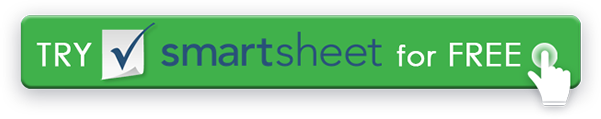 CONCORRENTE 1CONCORRENTE 2CONCORRENTE 3SOMMARIOdescrivi ciò che già sai dei tuoi concorrentiOra fai la ricerca per aggiungere più dettagli ai seguenti attributi.Ora fai la ricerca per aggiungere più dettagli ai seguenti attributi.Ora fai la ricerca per aggiungere più dettagli ai seguenti attributi.Ora fai la ricerca per aggiungere più dettagli ai seguenti attributi.CLIENTI TARGETPREZZI DI PRODOTTI 
O SERVIZISTRATEGIA DI MARKETING GENERALESTRATEGIA DI MARKETING ONLINEPUNTI DI FORZADEBOLEZZEVANTAGGIO COMPETITIVODISCONOSCIMENTOTutti gli articoli, i modelli o le informazioni fornite da Smartsheet sul sito Web sono solo di riferimento. Mentre ci sforziamo di mantenere le informazioni aggiornate e corrette, non rilasciamo dichiarazioni o garanzie di alcun tipo, esplicite o implicite, circa la completezza, l'accuratezza, l'affidabilità, l'idoneità o la disponibilità in relazione al sito Web o alle informazioni, agli articoli, ai modelli o alla grafica correlata contenuti nel sito Web. Qualsiasi affidamento che fai su tali informazioni è quindi strettamente a tuo rischio.